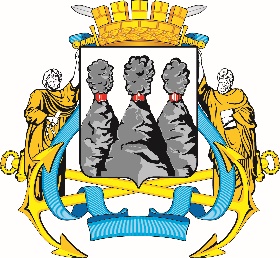 Ленинская ул., д. 14, Петропавловск-Камчатский, 683000Тел. (4152)30-25-80 (2450), факс (4152)42-52-29, e-mail: duma@pkgo.ru, duma.pkgo.ru ПРОТОКОЛ № 6заседания Комиссии Городской Думы Петропавловск-Камчатского городского округа по наградам22.05.2023г. Петропавловск-Камчатский,ул. Ленинская, д. 14, зал № 429Время начала: 1500 часовВремя окончания: 1508 часовКто за то, чтобы начать работу Комиссии?Голосовали: «ЗА» - 8, единогласно.Решение принято.ПОВЕСТКА ДНЯ:1. О награждении Почетными грамотами Городской Думы Петропавловск-Камчатского городского округаДокладчик: Лиманов Андрей Сергеевич2. О награждении Благодарностями председателя Городской Думы Петропавловск-Камчатского городского округаДокладчик: Лиманов Андрей Сергеевич3. Разное.Голосование за принятие повестки дня за основу«ЗА» - 8, единогласно.Председатель Комиссии собирает предложения и дополненияк повестке дняГолосование за принятие повестки дня в целом«ЗА» - 8, единогласно.ГОРОДСКАЯ ДУМАПЕТРОПАВЛОВСК-КАМЧАТСКОГОГОРОДСКОГО ОКРУГАКОМИССИЯ ГОРОДСКОЙ ДУМЫ ПЕТРОПАВЛОВСК-КАМЧАТКОГО ГОРОДСКОГО ОКРУГА ПО НАГРАДАМПредседательствующий:Председательствующий:Председательствующий:Лиманов А.С.-председатель Комиссии Городской Думы Петропавловск-Камчатского городского округа по наградам (далее – Комиссия), депутат Городской Думы Петропавловск-Камчатского городского округа по единому муниципальному избирательному округу, председатель Городской Думы Петропавловск-Камчатского городского округа.Присутствовали:Присутствовали:Присутствовали:Белкина М.А.с 1602-депутат Городской Думы Петропавловск-Камчатского городского округа по единому муниципальному избирательному округу;Гераскина Л.С.-секретарь Комиссии, консультант отдела организационной и кадровой работы управления организационно-правового обеспечения работы аппарата Городской Думы Петропавловск-Камчатского городского округа;Лесков А.С.-заместитель председателя Комиссии, депутат Городской Думы Петропавловск-Камчатского городского округа по избирательному округу № 5, заместитель председателя Городской Думы Петропавловск-Камчатского городского округа;Павленко Д.А.-депутат Городской Думы Петропавловск-Камчатского городского округа по избирательному округу № 2;Походий С.М.-депутат Городской Думы Петропавловск-Камчатского городского округа по единому муниципальному избирательному округу;Сароян С.А.-заместитель председателя Комиссии, депутат Городской Думы Петропавловск-Камчатского городского округа по избирательному округу № 8, заместитель председателя Городской Думы Петропавловск-Камчатского городского округа – председатель Комитета Городской Думы Петропавловск-Камчатского городского округа по бюджету, финансам и экономике;Шутова К.В.-советник отдела организационной и кадровой работы управления организационно-правового обеспечения работы аппарата Городской Думы Петропавловск-Камчатского городского округа.Отсутствовали:Отсутствовали:Отсутствовали:Витер И.В.-заслуженный работник культуры Российской Федерации, Почетный гражданин города Петропавловска-Камчатского, краевед, историк;Гаврилов С.В.-член Русского географического общества, член Союза журналистов России, писатель, краевед.Присутствовали работники аппарата Городской Думы Петропавловск-Камчатского городского округа:Присутствовали работники аппарата Городской Думы Петропавловск-Камчатского городского округа:Присутствовали работники аппарата Городской Думы Петропавловск-Камчатского городского округа:Глуховский Д.В.-руководитель аппарата Городской Думы Петропавловск-Камчатского городского округа;Морозов А.А.-начальник отдела организационной и кадровой работы управления организационно-правового обеспечения работы аппарата Городской Думы Петропавловск-Камчатского городского округа.1. СЛУШАЛИ:О награждении Почетными грамотами Городской Думы Петропавловск-Камчатского городского округа ВЫСТУПИЛИ:Лиманов А.С., Походий С.М., Морозов А.А.РЕШИЛИ:1. Наградить Почетными грамотами Городской Думы Петропавловск-Камчатского городского округа: 1) за значительный вклад в развитие дополнительного образования на территории Петропавловск-Камчатского городского округа в результате добросовестного труда, высокого уровня профессионализма и в связи с 60-летним юбилеем со дня рождения Топала Константина Михайловича – рабочего по комплексному ремонту и обслуживанию здания муниципального бюджетного учреждения дополнительного образования «Центр внешкольной работы».2) за значительный вклад в развитие здравоохранения на территории Петропавловск-Камчатского городского округа в результате многолетнего добросовестного труда, высокого уровня профессионализма и в честь профессионального праздника Дня медицинского работника Береговую Наталью Леонидовну – бухгалтера федерального бюджетного учреждения здравоохранения «Центр гигиены и эпидемиологии в Камчатском крае».3) за значительный вклад в развитие системы предоставления социальных услуг на территории Петропавловск-Камчатского городского округа в результате добросовестного труда, высокого уровня профессионализма и в честь профессионального праздника Дня социального работника следующих работников Управления образования администрации Петропавловск-Камчатского городского округа:- Ревва Екатерину Леонидовну – консультанта отдела по предоставлению социальных услуг;- Тарасенко Светлану Павловну – ведущего специалиста по социальной работе отдела по предоставлению социальных услуг.4) за значительный вклад в развитие физической культуры и спорта на территории Петропавловск-Камчатского городского округа, пропаганду здорового образа жизни и активное участие в спортивных мероприятиях Быкова Андрея Васильевича – пловца-экстремала, участника многочисленных знаковых всероссийских заплывов, организованных Общероссийской общественной организацией «Федерация зимнего плавания России», члена Региональной общественной организации «Федерация зимнего плавания Камчатского края «Белые Медведи».5) за значительный вклад в развитие предпринимательства на территории Петропавловск-Камчатского городского округа в результате добросовестного труда, высокого уровня профессионализма и в честь профессионального праздника Дня российского предпринимательства Асланову Наталью Геннадьевну – главного бухгалтера общества с ограниченной ответственностью «Деси».2. Секретарю Комиссии подготовить соответствующие постановления председателя Городской Думы Петропавловск-Камчатского городского округа о награждении Почетными грамотами Городской Думы Петропавловск-Камчатского городского округа.Решение принимается открытым голосованием:Голосовали: «за» - 8,«против» - 0,«воздержался» - 0.2. СЛУШАЛИ:О награждении Благодарностями председателя Городской Думы Петропавловск-Камчатского городского округаВЫСТУПИЛИ:Лиманов А.С.РЕШИЛИ:1. Наградить Благодарностями председателя Городской Думы Петропавловск-Камчатского городского округа:1) за особый вклад в развитие здравоохранения на территории Петропавловск-Камчатского городского округа в результате многолетнего добросовестного труда и высокого уровня профессионализма следующих работников федерального бюджетного учреждения здравоохранения «Центр гигиены и эпидемиологии в Камчатском крае»:- Койвистойнен Ларису Анатольевну – бухгалтера;- Тюрневу Ксению Игоревну – химика-эксперта учреждения здравоохранения.2) за особый вклад в развитие культуры на территории Петропавловск-Камчатского городского округа в результате многолетнего добросовестного труда и высокого уровня профессионализма Курину Яну Викторовну – заведующего отделом муниципального бюджетного учреждения культуры «Централизованная библиотечная система».3) за активную деятельность в системе образования на территории Петропавловск-Камчатского городского округа в результате активной общественной деятельности следующих учащихся муниципального бюджетного общеобразовательного учреждения «Средняя школа № 4 имени А.М. Горького» Петропавловск-Камчатского городского-округа:- Грудину Екатерину Алексеевну;- Кобзарь Елизавету Владимировну.2. Секретарю Комиссии подготовить соответствующие постановления председателя Городской Думы Петропавловск-Камчатского городского округа о награждении Благодарностями председателя Городской Думы Петропавловск-Камчатского городского округа.Решение принимается открытым голосованием:Голосовали: «за» - 8,«против» - 0,«воздержался» - 0.Председатель Комиссии Городской Думы Петропавловск-Камчатского городского округа по наградамА.С. ЛимановПротокол вела:консультант отдела организационной и кадровой работы управления организационно-правового обеспечения работы аппарата Городской Думы Петропавловск-Камчатского городского округаЛ.С. Гераскина